Victorian Purchasing Guidefor	FDF10 Food Processing Industry Training Package Version No 4October 2012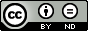 © State of Victoria (Department of Education and Early Childhood Development) 2012.Copyright of this material is reserved to the Crown in the right of the State of . This work is licensed under a Creative Commons Attribution-NoDerivs 3.0 Australia licence (http://creativecommons.org/licenses/by-nd/3.0/au/). You are free to use, copy and distribute to anyone in its original form as long as you attribute Higher Education and Skills Group, Department of Education and Early Childhood Development as the author, and you license any derivative work you make available under the same licence.DisclaimerIn compiling the information contained in and accessed through this resource, the Department of Education and Early Childhood Development (DEECD) has used its best endeavours to ensure that the information is correct and current at the time of publication but takes no responsibility for any error, omission or defect therein.To the extent permitted by law DEECD, its employees, agents and consultants exclude all liability for any loss or damage (including indirect, special or consequential loss or damage) arising from the use of, or reliance on the information contained herein, whether caused or not by any negligent act or omission. If any law prohibits the exclusion of such liability, DEECD limits its liability to the extent permitted by law, for the resupply of the information.Third party sitesThis resource may contain links to third party websites and resources. DEECD is not responsible for the condition or content of these sites or resources as they are not under its control.Third party material linked from this resource is subject to the copyright conditions of the third party. Users will need to consult the copyright notice of the third party sites for conditions of usage.Victorian Purchasing Guide  Version HistoryFDF10  Food Processing Industry Training Package Version 4
Victorian Purchasing GuideCONTENTSINTRODUCTION	6What is a Victorian Purchasing Guide?	6Registration	6QUALIFICATIONS	7UNITS OF COMPETENCY AND NOMINAL HOURS	8SAMPLE TRAINING PROGRAMS	22CONTACTS AND LINKS	48GLOSSARY	50INTRODUCTIONWhat is a Victorian Purchasing Guide?The Victorian Purchasing Guide provides information for use by Registered Training Organisations (RTOs) in the provision of Victorian government subsidised training.Specifically the Victorian Purchasing Guide provides the following information related to the delivery of nationally endorsed Training Packages in :The nominal hour range (minimum-maximum) available for each qualification.Nominal hours for each unit of competency within the Training Package.Sample Training ProgramsRegistrationRTOs must be registered by either the Victorian Registration and Qualifications Authority (VRQA) or the Australian Skills Qualification Authority (ASQA) regulatory body to be eligible to issue qualifications and statements of attainment under the Australian Quality Framework (AQF).The VRQA is the regulatory authority for  that registers VET training organisations who provide courses to domestic students only and who only offer training in .To register to provide training to international students and in other Australian states and territories you will need to apply with ASQA. QUALIFICATIONSUNITS OF COMPETENCY AND NOMINAL HOURSRTOs are advised that there is a mapping inside the Training Package that describes the relationship between new units and superseded or replaced units from the previous version of FDF10 Food Processing Industry Training Package Version 3.  Information regarding transition arrangements can be obtained from the state or national VET Regulating Authority (see Contacts and Links section).You must be sure that all training and assessment leading to qualifications or Statements of Attainment from the Training Package is conducted against the Training Package units of competency and complies with the requirements in the assessment guidelines.Listing of the Units of Competency and Nominal HoursSAMPLE TRAINING PROGRAMSA range of Sample Training Plans have been provided to demonstrate the flexibility of qualifications contained in the of FDF10 Food Processing Industry Training Package Version 4, but are by no means mandatory.CONTACTS AND LINKSGLOSSARYTraining Package Version  Date VPG
ApprovedComments425/10/2012This Victorian Purchasing Guide reflects the changes made in Version 4 of the FDF10 Food Processing Industry Training Package as follows:Addition of one new Qualification:FDF41012 Certificate IV in Flour MillingAddition of six new Units of Competency:FDFGR3003A Lead flour milling shift operationsFDFGR3004A Control mill processes and performanceFDFGR4001A Control power and automation for milling processesFDFGR4002A Supervise testing processes for wheat and flourFDFGR4003A Manage mill logistics and support servicesFDFGR4004A Supervise dust control procedures in a grain 
processing enterpriseAddition of the following new units to FDF30111 Certificate III in Food Processing to support flour milling outcomes:FDFGR3003A Lead flour milling shift operations.FDFGR3004A Control mill processes and performance.Replacement of superseded imported Units from MSA07 to MSS11 deemed 'equivalent' by host ISC.ISC Upgrades:Update of imported units drawn from BSB07, MTM11, SIR07 and TAE10 Training Packages.For more information, refer to the modification history and summary mapping of Version 4 in the training package.  326/7/2012This Victorian Purchasing Guide reflects the changes made in Version 3 of the FDF10 Food Processing Industry Training Package as follows:New qualifications:-  Certificate I in Sugar Milling Industry Operations-  Certificate II in Sugar Milling Industry Operations-  Certificate III in Sugar Milling Industry OperationsNew units of competency for-  Sugar Milling Operations-  Grains-  Operations (Brewing)For more information, refer to the modification history and summary mapping of Version 3 in the training package.  Training Package Version  Date VPG
ApprovedComments212/4/2012This Victorian Purchasing Guide contains the changes made in Version 2 of FDF10 Food Processing Industry Training Package, as follows:New qualifications and/or units for:-  cheese making-  wine industry operations-  food safety-  food science and technologyRevised qualifications (with new codes for:-  Food Processing-  Pharmaceutical Manufacturing-  Food Processing (Sales)Updated imported units in sample training programs.For more information, refer to the modification history and summary mapping of Version 2 in the training package. 103/03/2011Initial release - replaces FDF03 Food Processing Training Package Victorian Purchasing Guide except for qualifications:FDF41007 Certificate IV in Food Processing (Food Safety Auditing)FDF51007 Diploma of Food Processing (Food Safety Auditing)CodeTitleMinimumMaximumFDF10111Certificate I in Food Processing200  245  FDF20111Certificate II in Food Processing308 600FDF30111Certificate III in Food Processing543 950FDF40110Certificate IV in Food Processing805 1350FDF50110Diploma of Food Processing1230 1920FDF10210Certificate I in Pharmaceutical Manufacturing190 235FDF20211Certificate II in Pharmaceutical Manufacturing430 560FDF30210Certificate III in Pharmaceutical Manufacturing503 775FDF40210Certificate IV in Pharmaceutical Manufacturing755 1190FDF50210Diploma of Pharmaceutical Manufacturing1190 1750FDF30310Certificate III in Plant Baking583 880FDF20510Certificate II in Retail Baking Assistance428540FDF30510Certificate III in Retail Baking (Cake and Pastry)612 710FDF30610Certificate III in Retail Baking (Bread)498 640FDF30710Certificate III in Retail Baking (Combined)848 1010FDF40811Certificate IV in Advanced Baking540 860FDF20911Certificate II in Food Processing (Sales)323 550FDF30910Certificate III in Food Processing (Sales)393 750FDF20411Certificate II in Wine Industry Operations373 630FDF30411Certificate III in Wine Industry Operations5981060FDF40311Certificate IV in Food Science and Technology8851215FDF50311Diploma of Food Science and Technology9801330FDF11012Certificate I in Sugar Milling Industry Operations195240FDF21012Certificate II in Sugar Milling Industry Operations440640FDF31012Certificate III in Sugar Milling Industry Operations7801100FDF41012Certificate IV in Flour Milling 8801130Unit CodeUnit TitleNominal HoursFood SafetyFood SafetyFDFFS1001AFollow work procedures to maintain food safety20FDFFS2001AImplement the food safety program and procedures30FDFFS3001AMonitor the implementation of quality and food safety programs70FDFFS4001ASupervise and maintain a food safety plan50FDFFS4002ASupervise and verify supporting programs for food safety70FDFFS5001ADevelop a HACCP-based food safety plan60Occupational Health and SafetyOccupational Health and SafetyFDFOHS1001AWork safely30FDFOHS2001AParticipate in OHS processes40FDFOHS3001AContribute to OHS processes40FDFOHS4002AMaintain OHS processes60FDFOHS4001AIdentify, assess and control OHS risk in own work50FDFOHS5001AManage OHS processes60Operational UnitsOperational UnitsFDFOP1001APack or unpack product manually20FDFOP1002AOperate automated washing equipment20FDFOP1003ACarry out manual handling tasks30FDFOP1004APrepare basic mixes20FDFOP1005AOperate basic equipment30FDFOP1006AMonitor process operation30FDFOP1007AParticipate effectively in a workplace environment30FDFOP1008ATake and record basic measurements30FDFOP1009AFollow work procedures to maintain quality20FDFOP1010ACommunicate workplace information20FDFOP2001AWork effectively in the food processing industry30FDFOP2002AInspect and sort materials and product30FDFOP2003AClean equipment in place30FDFOP2004AClean and sanitise equipment30FDFOP2005AWork in a socially diverse environment30FDFOP2006AOperate a bulk dry goods transfer process30FDFOP2007AWork in a freezer storage area20FDFOP2008AOperate a bulk liquid transfer process30FDFOP2009ALoad and unload tankers30FDFOP2010AWork with temperature controlled stock30FDFOP2011AConduct routine maintenance40FDFOP2012AMaintain food safety when loading, unloading and transporting food40FDFOP2013AApply sampling procedures20FDFOP2014AParticipate in sensory analyses40FDFOP2015AApply principles of statistical process control30FDFOP2016AWork in a food handling area for non-food handlers30FDFOP2017AOperate a blending, sieving and bagging process50FDFOP2018AOperate a case packing process40FDFOP2019AFill and close product in cans50FDFOP2020AOperate a form, fill and seal process50FDFOP2021AOperate a fill and seal process50FDFOP2022AOperate a high speed wrapping process40FDFOP2023AOperate a packaging process40FDFOP2024AOperate a cooling, slicing and wrapping process50FDFOP2025AManufacture extruded and toasted products50FDFOP2026AOperate a forming or shaping process50FDFOP2027ADispense non-bulk ingredients30FDFOP2028AOperate a mixing or blending process40FDFOP2029AOperate a baking process50FDFOP2030AOperate a process control interface40FDFOP2031AOperate a coating application process40FDFOP2032AWork in a clean room environment30FDFOP2033AOperate a depositing process50FDFOP2034AOperate an evaporation process50FDFOP2035AOperate an enrobing process40FDFOP2036AOperate an extrusion process50FDFOP2037AOperate a filtration process50FDFOP2038AOperate a grinding process30FDFOP2039AOperate a frying process50FDFOP2040AOperate a heat treatment process50FDFOP2041AOperate a mixing or blending and cooking process50FDFOP2042AOperate a drying process50FDFOP2043AOperate an homogenising process30FDFOP2044AOperate a retort process50FDFOP2045AOperate pumping equipment30FDFOP2046AOperate a production process50FDFOP2047AOperate a portion saw40FDFOP2048APre-process raw materials40FDFOP2049AOperate a reduction process30FDFOP2050AOperate a separation process50FDFOP2051AOperate a spreads production process50FDFOP2052AOperate a chocolate tempering process40FDFOP2053AOperate a washing and drying process30FDFOP2054AOperate a water purification process40FDFOP2055AFreeze dough20FDFOP2056AOperate a freezing process50FDFOP2057AOperate a membrane process50FDFOP2058AOperate a holding and storage process25FDFOP2059AOperate a continuous freezing process50FDFOP2061AUse numerical applications in the workplace30FDFOP2060AOperate an automated cutting process30FDFOP2062AApply work procedures to maintain integrity of product30FDFOP2063AApply quality systems and procedures30FDFOP2064AProvide and apply workplace information30FDFOP2065AWork in confined spaces in the food and beverage industries30FDFOP2066AOperate a wort production process50FDFOP2067AOperate a brewery fermentation process50FDFOP2068AOperate a beer maturation process40FDFOP2069AOperate a beer filtration process40FDFOP2070AOperate a bright beer tank process30FDFOP2071AIdentify key stages and beer production equipment in a brewery30FDFOP2072AOperate a beer filling process40FDFOP2073AOperate a beer packaging process40FDFOP2074APrepare and monitor beer yeast propagation processes50FDFOP3001AControl contaminants and allergens in the workplace70FDFOP3002ASet up a production or packaging line for operation50FDFOP3003AOperate interrelated processes in a production system60FDFOP3004AOperate interrelated processes in a packaging system60FDFOP3005APrepare food products using basic cooking methods50FDFOP3006AIdentify cultural, religious and dietary requirements for food production40BakingBakingFDFBK2001AOperate a cooling and slicing process40FDFBK2002AOperate a pastry forming and filling process40FDFBK2003AManufacture rye crisp breads40FDFBK2004AManufacture wafer products40FDFBK2005AOperate a doughnut making process40FDFBK2006AOperate a griddle production process40FDFBK2007AOperate a pastry production process50BeveragesBeveragesFDFBV2001AOperate a deaeration, mixing and carbonation process50FDFBV2002AManufacture coffee (roast and ground)100FDFBV2003AOperate an ice manufacturing process40Cheese MakingCheese MakingFDFCH3001ACoordinate cheese making operations60FDFCH3002ACarry out processes for a range of artisan cheeses60FDFCH4001ACarry out sampling and interpret tests for cheese production70FDFCH4002AProduce acid-coagulated soft cheeses50FDFCH4003AProduce a range of rennet-coagulated cheeses70FDFCH4004AProduce acid/heat-coagulated cheeses40ConfectionaryConfectionaryFDFCON2001AExamine raw ingredients used in confectionery30FDFCON2002AOperate a boiled confectionery process50FDFCON2003AOperate a chocolate conching process30FDFCON2004AOperate a chocolate depositing or moulding process40FDFCON2005AOperate a confectionery depositing process40FDFCON2006AOperate a granulation and compression process50FDFCON2007AOperate a panning process40FDFCON2008AOperate a chocolate refining process30FDFCON2009AOperate a starch moulding process50Dairy ProcessingDairy ProcessingFDFDP2001AOperate a butter churning process50FDFDP2002AOperate a butter oil process60FDFDP2003AOperate a curd production and cutting process50FDFDP2004AOperate a cooling and hardening process25FDFDP2005AOperate a cheese pressing and moulding process40FDFDP2006AOperate a fermentation process50Food Safety AuditingFood Safety AuditingFDFAU4001AAssess compliance with food safety programs60FDFAU4002ACommunicate and negotiate to conduct food safety audits40FDFAU4003AConduct food safety audits80FDFAU4004AIdentify, evaluate and control food safety hazards80FDFAU4005AAudit bivalve mollusc growing and harvesting processes50FDFAU4006AAudit a cook chill process60FDFAU4007BAudit a heat treatment process90FDFAU4008AAudit manufacturing of ready-to-eat meat products80Food Science and TechnologyFood Science and TechnologyFDFFST4001AApply food processing technologies50FDFFST4002AMonitor the development and implementation of a food QA system70FDFFST4003AApply digital technology in food processing40FDFFST4004APerform microbiological procedures in the food industry65FDFFST4005ADocument processes and procedures for a food product40FDFFST4006AApply food preservation technologies50FDFFST4007AEstablish operational requirements for a food processing enterprise50FDFFST4008APreserve food in cans or sealed containers40FDFFST4009ALabel foods according to legislative requirements30FDFFST4010AApply sensory analysis in food processing30FDFFST4011AApply the principles of nutrition to food processing50FDFFST4012AApply water management principles to the food industry40FDFFST4020AImplement and review the processing of market milk and related products40FDFFST4021ACarry out sampling and testing of milk at receival40FDFFST4022AImplement and review the preparation of milk for processing40FDFFST4030AImplement and review the processing of chocolate and sugar-panned products30FDFFST4031AImplement and review the processing of aerated confectioneries30FDFFST4032AImplement and review the production of gums and jellies30FDFFST4033AImplement and review the production of chocolate products30FDFFST4034AImplement and review the processing of chocolate30FDFFST4035AImplement and review the processing of high and low boil confectionery30FDFFST4036AImplement and review the processing of confectionery products30FDFFST4040AIdentify and implement product safety and quality for chilled or frozen poultry product manufacturing40FDFFST4041AIdentify and implement product safety and quality for cooked poultry product manufacturing30FDFFST4042AIdentify and implement product safety and quality for egg based product manufacturing30FDFFST4050AIdentify and implement product safety and quality for fruit, vegetables and other produce40FDFFST4051AIdentify and implement product safety and quality processes for fish and seafood products40FDFFST4052AImplement and review the manufacturing and processing of edible fats and oils30FDFFST4053AImplement and review manufacturing, packaging and testing of beverage products40FDFFST4054AIdentify and implement product safety and quality for manufacturing of cereal products40FDFFST5001AMonitor refrigeration and air conditioning systems in food processing40FDFFST5002AIdentify and implement required process control for a food processing operation50FDFFST5003AConstruct a process control chart for a food processing operation40FDFFST5004ASpecify and monitor the nutritional value of processed foods75FDFFST5005AIdentify the biochemical properties of food70FDFFST5006AApply food microbiological techniques and analysis70FDFFST5007AEvaluate sampling plans in relation to food industry standards30FDFFST5008ADevelop a new food product100FDFFST5023AImplement and review the production of milk fat products50FDFFST5024AImplement and review the production of fermented dairy products and dairy desserts70FDFFST5025AImplement and review the production of concentrated and dried dairy products70FDFFST5026AImplement and review the production of ice creams and frozen dairy products60FDFFST5027AImplement and review the production of milk and related products by the membrane system50FDFFST5030ADevelop, manage and maintain quality systems for food processing60Fruit and VegetablesFruit and VegetablesFDFFV2001AApply hydro-cooling process to fresh produce30FDFFV3001AConduct chemical wash for fresh produce40FDFFV3002AProgram fresh produce grading equipment30Grain ProcessingGrain ProcessingFDFGR2001AOperate a liquid, mash or block stockfeed process30FDFGR2002AUnderstand mill operations and technologies30FDFGR2003AOperate a grain conditioning process20FDFGR2004AOperate a grain cleaning process40FDFGR2005AOperate a purification process30FDFGR2006AOperate a scalping and grading process40FDFGR2007AOperate a scratch and sizing process30FDFGR2008AOperate a break roll process30FDFGR2009AOperate a pelleting process40FDFGR2010AHandle grain in a storage area30FDFGR2011AReceive grain for malting40FDFGR2012APrepare malted grain40FDFGR2013ABlend and dispatch malt30FDFGR3001AWork with micronutrients or additions in stockfeed manufacturing processes40FDFGR3002ADemonstrate knowledge of animal nutrition principles40FDFGR3003ALead flour milling shift operations60FDFGR3004AControl mill processes and performance60FDFGR4001AControl power and automation for milling processes50FDFGR4002ASupervise testing processes for wheat and flour50FDFGR4003AManage mill logistics and support services50FDFGR4004ASupervise dust control procedures in a grain processing enterprise40Grocery Products and SuppliesGrocery Products and SuppliesFDFGPS2001AOperate a bleaching process50FDFGPS2002AOperate a complecting process50FDFGPS2003AOperate a deodorising process50FDFGPS2004AOperate a flake preparation process40FDFGPS2005AOperate a fractionation process40FDFGPS2006AOperate a hydrogenation process50FDFGPS2007AOperate an interesterification process50FDFGPS2008AOperate a neutralisation process50FDFGPS2009AOperate a soap splitting process50FDFGPS2010AOperate a winterisation process30FDFGPS2011AOperate a creamed honey manufacture process50People Management/Planning/LogisticsPeople Management/Planning/LogisticsFDFPPL2001AParticipate in work teams and groups30FDFPPL3001AParticipate in improvement processes40FDFPPL3002AReport on workplace performance30FDFPPL3003ASupport and mentor individuals and groups30FDFPPL3004ALead work teams and groups40FDFPPL3005AParticipate in an audit process50FDFPPL3006AEstablish compliance requirements for work area50FDFPPL4001AManage people in the work area50FDFPPL4002APlan and co-ordinate maintenance50FDFPPL4003ASchedule and manage production50FDFPPL4004AOptimise a work process50FDFPPL4005AEstablish process capability50FDFPPL4006AManage a work area within budget50FDFPPL4007AManage supplier agreements and contracts50FDFPPL4008AManage internal audits50FDFPPL5001ADesign and maintain programs to support legal compliance50PharmaceuticalPharmaceuticalFDFPH1001AFollow work procedures to maintain Good Manufacturing Practice30FDFPH2001AApply Good Manufacturing Practice procedures50FDFPH2002AOperate a concentration process40FDFPH2003AOperate an extraction process40FDFPH2004AOperate a separation process using chromatography50FDFPH2005AOperate an aseptic fill and seal process50FDFPH2006AOperate an aseptic form, fill and seal process60FDFPH2007ACo-ordinate a label store50FDFPH2008AOperate a compressing process50FDFPH2009ADispense pharmaceutical raw materials40FDFPH2010AOperate an encapsulation process50FDFPH2011AOperate a granulation process50FDFPH2012AOperate a liquid manufacturing process50FDFPH2013AOperate a tablet coating process50FDFPH2014AOperate a terminal sterilisation process50FDFPH3001AMonitor and maintain Good Manufacturing Practice procedures60FDFPH4001APrepare and review workplace documentation to support Good Manufacturing Practice60FDFPH4002AFacilitate and monitor Good Manufacturing Practice70FDFPH4003AFacilitate contamination control40FDFPH4004AParticipate in change control procedures60FDFPH4005AParticipate in validation processes40FDFPH4006ARespond to non-conformance60Plant BakingPlant BakingFDFPB3001AOperate a dough mixing process60FDFPB3002AOperate a final proof and baking process50FDFPB3003AOperate a dough make up process60PoultryPoultryFDFPO2001AOperate a dicing, stripping or mincing process30FDFPO2002AOperate an evisceration process50FDFPO2003AGrade carcass30FDFPO2004AHarvest edible offal20FDFPO2005AOperate a marinade injecting process30FDFPO2006AOperate a washing and chilling process40FDFPO2007AOperate the bird receival and hanging process30FDFPO2008AOperate a stunning, killing and defeathering process50FDFPO2009AWork in an egg grading floor30FDFPO2010AOperate egg grading and packing floor equipment40FDFPO3001AOperate a chickway system50FDFPO3002ADebone and fillet product (manually)50Retail Baking (Advanced Baking)Retail Baking (Advanced Baking)FDFRB1001AFinish products20FDFRB2001AForm and fill pastry products40FDFRB2002APrepare fillings30FDFRB2003AProduce meringue-based products20FDFRB2004AProvide production assistance for bread products60FDFRB2005AProvide assistance in cake, pastry and biscuit production80FDFRB3001AProduce pastry50FDFRB3002AProduce bread dough80FDFRB3003AProduce sponge, cake and cookie batter70FDFRB3004ADecorate cakes and cookies60FDFRB3005ABake bread40FDFRB3006ABake sponges, cakes and cookies50FDFRB3007ABake pastry products30FDFRB3008AStore, handle and use frozen dough40FDFRB3009ARetard dough20FDFRB3010AProcess dough60FDFRB3011ADiagnose and respond to product and process faults (bread)60FDFRB3012ADiagnose and respond to product and process faults (pastry, cake and cookies)60FDFRB3013AProduce artisan breads80FDFRB3014AProduce sweet yeast products50FDFRB3015AProduce and decorate gateaux and tortes80FDFRB3017AParticipate in product development50FDFRB3016APlan and schedule production for retail bakery50FDFRB4001AApply marketing principles to retail bakery60FDFRB4002AControl bakery operations to meet quality and production requirements60FDFRB4003AApply baking science to work practices70FDFRB4004AProduce sourdough products70FDFRB4005AApply advanced finishing techniques for specialty cakes and desserts80FDFRB4006AExplore and apply baking techniques to develop new products60FDFRB4007AEvaluate and assess bakery product40FDFRB4008ASet up sustainable baking operations40FDFRB4009ACoordinate material supply for baking processes40FDFRB4010APrepare plated sweets and desserts50Sugar Milling OperationsSugar Milling OperationsSugar Milling OperationsFDFSUG101AInstall pre-ballast10FDFSUG102AUndertake shunting operations20FDFSUG103AMove cane bins in a marshalling yard30FDFSUG104ACheck a cane sample for extraneous matter20FDFSUG105AManually clean and maintain housekeeping standards20FDFSUG201ALay sleepers for cane rail systems20FDFSUG202ALay rails for cane rail systems20FDFSUG203ALay skeleton track for cane rail system20FDFSUG204AOperate tamping equipment40FDFSUG205AConstruct turnouts20FDFSUG206ADrive a cane locomotive50FDFSUG207AConduct cane weighbridge operations30FDFSUG208AOperate a tipping station20FDFSUG209AOperate an extraction station40FDFSUG210AOperate a juice clarification process40FDFSUG211AOperate a mud filtration process30FDFSUG212AChemically clean equipment30FDFSUG213AOperate a pans station60FDFSUG214AOperate a low grade fugal station40FDFSUG215AOperate a high grade fugal station60FDFSUG216AOperate a crystalliser station process40FDFSUG217AOperate a turbine40FDFSUG218AOperate a boiler - basic40FDFSUG219AOperate a bagasse fuel supply system40FDFSUG220AOperate a coal fuel supply system40FDFSUG221AOperate an ash separation system30FDFSUG222AOperate a waste water treatment system40FDFSUG223AOperate a cooling water system30FDFSUG224APerform standard tests on cane samples60FDFSUG225ACollect and prepare samples20FDFSUG226APerform general drilling operations20FDFSUG227APerform general lathe operations20FDFSUG228APerform general milling operations20FDFSUG229APerform general planing and shaping operations20FDFSUG230AUndertake forming, bending and shaping40FDFSUG231AUndertake simple fabrication20FDFSUG301ADrive a master-slave locomotive40FDFSUG302AControl cane traffic movements50FDFSUG303AAdjust cane delivery schedules to meet daily milling requirements60FDFSUG304AOperate a boiler - intermediate60FDFSUG305AOperate a boiler - advanced80FDFSUG306AMonitor a sugar mill powerhouse40FDFSUG307APerform factory control tests80FDFSUG308AAnalyse and convey workplace information40FDFSUG309AOperate a sugar system60Wine Bottling and PackagingWine Bottling and PackagingFDFBP2001AOperate the bottle supply process20FDFBP2002AOperate the carton erection process20FDFBP2003AOperate the carton packing process20FDFBP2004AOperate the bottle sealing process40FDFBP2005AOperate the electronic coding process20FDFBP2006AOperate traditional sparkling wine processes40FDFBP2007AOperate the tirage and transfer process40FDFBP2008APerform packaging equipment changeover60FDFBP2009AOperate the bottle capsuling process20FDFBP2010AOperate manual bottling and packaging processes20FDFBP2011AOperate the palletising process20FDFBP3001AOperate the bottle filling process60FDFBP3002AOperate the labelling process60FDFBP3003AOperate the softpack filling process60Wine Cellar Door SalesWine Cellar Door SalesFDFCD2001AConduct winery and/or site tours40FDFCD2002APromote wine tourism information60FDFCD2003AEvaluate wines (standard)40FDFCD2004APerform cellar door stock control procedure40FDFCD2005ASell cellar door products and services60FDFCD2006AConduct a standard product tasting40FDFCD3001AEvaluate wines (advanced)60FDFCD3002AConduct a specialised product tasting40FDFCD3003ACoordinate winery hospitality activities40Wine Cellar OperationsWine Cellar OperationsFDFCEL2001APerform oak handling activities20FDFCEL2002APerform fermentation operations40FDFCEL2003AOperate the ion exchange process20FDFCEL2004APerform single column lees stripping (continuous still brandy) operations20FDFCEL2005AOperate the pressing process40FDFCEL2006AOperate clarification by separation (centrifugation) process40FDFCEL2007APrepare and monitor wine cultures40FDFCEL2008APerform dual column distillation (continuous still brandy) operations40FDFCEL2009APerform first distillation (pot still brandy) operations20FDFCEL2010AOperate the fine filtration process40FDFCEL2011APerform heat exchange operations20FDFCEL2012AHandle spirits40FDFCEL2013AOperate the pressure leaf filtration process40FDFCEL2014AOperate the rotary vacuum filtration process40FDFCEL2015APerform must draining operations20FDFCEL2016AOperate the crushing process20FDFCEL2017APrepare and make additions and finings40FDFCEL2018ACarry out inert gas handling operations20FDFCEL2019ACarry out transfer operations20FDFCEL2020APrepare and wax tanks20FDFCEL3001APerform second distillation (pot still brandy) operations40FDFCEL3002AOperate the continuous clarification by separation (flotation) process40FDFCEL3003AOperate the concentration process40FDFCEL3004APerform de-aromatising, de-alcoholising or de-sulphuring operations40FDFCEL3005APerform rectification (continuous still) operations60Wine Laboratory OperationsWine Laboratory OperationsFDFLAB2001APerform basic analytical tests40FDFLAB2002APerform basic microbiological tests40FDFLAB2003APerform basic packaging tests and inspections40FDFLAB2004APrepare laboratory solutions and stains40FDFLAB2005APrepare and pour culture media40FDFLAB2006ARecord laboratory data40FDFLAB2007AStandardise laboratory solutions40FDFLAB2008AAnalyse laboratory data40FDFLAB2009APerform packaging quality control procedures60FDFLAB2010APrepare product or show samples60FDFLAB2011AUse basic laboratory equipment40FDFLAB2012AMaintain aseptic environment40FDFLAB3001AUse computer technology for laboratory applications60FDFLAB3002APerform non-routine or specialised tests60FDFLAB3003APerform routine troubleshooting procedures40FDFLAB3004ACheck and maintain readiness of wine testing equipment30FDFLAB3005APerform instrumental tests or procedures on wine samples40Wine Grape GrowingWine Grape GrowingFDFWGG2001ABench graft vines20FDFWGG2002ACarry out potting operations20FDFWGG2003AHand prune vines40FDFWGG2004AUndertake irrigation systems maintenance activities40FDFWGG2005AMaintain callusing environment40FDFWGG2006AObtain and process rootlings20FDFWGG2007ATend containerised nursery plants40FDFWGG2008ATrain vines20FDFWGG2009AOperate specialised canopy management equipment40FDFWGG2010AField graft vines40FDFWGG2011AInstall irrigation components40FDFWGG2012AIdentify and treat nursery plant disorders40FDFWGG2013ADeliver injection requirements20FDFWGG2014AOperate the irrigation system40FDFWGG2015ASupport mechanical harvesting operations20FDFWGG2016AInstall and maintain vine trellis20FDFWGG2017ARecognise disorders and identify pests and diseases20FDFWGG2018AOperate vineyard equipment40FDFWGG2019APerform vertebrate pest control activities20FDFWGG2020ACarry out hot water treatment40FDFWGG2021AOperate nursery cold storage facilities40FDFWGG2022ATake and process vine cuttings20FDFWGG2023ACarry out basic canopy maintenance40FDFWGG2024APick grapes by hand20FDFWGG2025APlant vines by hand20FDFWGG3001AApply chemicals and biological agents40FDFWGG3002ACoordinate canopy management activities20FDFWGG3003ACoordinate crop harvesting activities40FDFWGG3004ACoordinate nursery activities40FDFWGG3005APerform field nursery activities40FDFWGG3006ACoordinate hand pruning activities40FDFWGG3007AImplement an irrigation schedule40FDFWGG3008AOperate a mechanical harvester40FDFWGG3009AMonitor and maintain nursery plants40FDFWGG3010AImplement a soil management program40FDFWGG3011APerform shed nursery activities40FDFWGG3012AMonitor and control vine disorders and damage60FDFWGG3013AOperate spreading and seeding equipment20FDFWIN1001AIdentify key operations in wine production20FDFWIN1002AIdentify viticulture processes20FDFWIN2001APerform effectively in a wine industry workplace40FDFWIN2002AIdentify and control risks in own work20TechnicalTechnicalFDFTEC3001AParticipate in a HACCP team50FDFTEC3002AImplement the pest prevention program40FDFTEC3003AApply raw materials, ingredient and process knowledge to production problems60FDFTEC4001ADetermine handling processes for perishable food items60FDFTEC4002AManage controlled atmosphere storage60FDFTEC4003AControl food contamination and spoilage50FDFTEC4004AApply basic process engineering principles to food processing60FDFTEC4005AApply an understanding of food additives50FDFTEC4006AApply an understanding of legal requirements of food production50FDFTEC4007ADescribe and analyse data using mathematical principles50FDFTEC4008AApply principles of food packaging50FDFTEC4009AIdentify the physical and chemical properties of materials, food and related products70FDFTEC4010AManage water treatment processes50FDFTEC4011AParticipate in product recalls50FDFTEC5001AManage and evaluate new product trials60FDFTEC5002AManage utilities and energy for a production process60OccupationProduction WorkerProduction WorkerQualification Title Certificate I in Food ProcessingCertificate I in Food ProcessingQualification CodeFDF10111FDF10111DescriptionAppropriate for a person working as a trainee or base level production worker in a food processing plant.Appropriate for a person working as a trainee or base level production worker in a food processing plant.Unit CodeUnit TitleHoursCoreCoreFDFOP1010ACommunicate workplace information20FDFFS1001AFollow work procedures to maintain food safety20FDFOHS1001AWork safely30FDFOP1009AFollow work procedures to maintain quality20MSAENV272BParticipate in environmentally sustainable work practices30ElectivesElectivesFDFOP1003ACarry out manual handling tasks30FDFOP1005AOperate basic equipment30FDFOP1006AMonitor process operation30FDFOP1007AParticipate effectively in a workplace environment30TotalTotal240OccupationProduction OperatorProduction OperatorQualification Title Certificate II in Food ProcessingCertificate II in Food ProcessingQualification CodeFDF20111FDF20111DescriptionAppropriate for a person working as a production worker in a food processing plant.Appropriate for a person working as a production worker in a food processing plant.Unit CodeUnit TitleHoursCoreCoreFDFFS2001AImplement the food safety program and procedures30FDFOHS2001AParticipate in OHS processes40FDFOP2063AApply quality systems and procedures30FDFOP2064AProvide and apply workplace information30MSAENV272BParticipate in environmentally sustainable work practices30ElectivesElectivesFDFOP1003ACarry out manual handling tasks30FDFOP2001AWork effectively in the food processing industry30FDFOP2004AClean and sanitise equipment30FDFOP2005AWork in a socially diverse environment30FDFOP2011AConduct routine maintenance40FDFOP2028AOperate a mixing or blending process40FDFOP2030AOperate a process control interface40FDFOP2046AOperate a production process50 Total Total450OccupationAdvanced OperatorAdvanced OperatorQualification Title Certificate III in Food ProcessingCertificate III in Food ProcessingQualification CodeFDF30111FDF30111DescriptionAppropriate for a person working as an advanced operator in a medium to large enterprise.Appropriate for a person working as an advanced operator in a medium to large enterprise.Unit CodeUnit TitleHoursCoreCoreFDFOP2064AProvide and apply workplace information30FDFFS2001AImplement the food safety program and procedures30FDFFS3001AMonitor the implementation of quality and food safety programs70FDFOHS3001AContribute to OHS processes40MSAENV272BParticipate in environmentally sustainable work practices30ElectivesElectivesFDFPPL3001AParticipate in improvement processes40FDFOHS2001AParticipate in OHS processes40FDFOP2061AUse numerical applications in the workplace30FDFOP2063AApply quality systems and procedures30FDFOP3003AOperate interrelated processes in a production system60FDFPPL3002AReport on workplace performance30FDFPPL3004ALead work teams and groups40FDFPPL3005AParticipate in an audit process50FDFPPL3006AEstablish compliance requirements for work area50FDFTEC3001AParticipate in a HACCP team50FDFTEC3003AApply raw materials, ingredient and process knowledge to production problems60MSAPMSUP303AIdentify equipment faults40TotalTotal720OccupationProduction SupervisorProduction SupervisorQualification Title Certificate IV in Food ProcessingCertificate IV in Food ProcessingQualification CodeFDF40110FDF40110DescriptionAppropriate for a person working as a production supervisor in a medium to large food processing enterprise.Appropriate for a person working as a production supervisor in a medium to large food processing enterprise.Unit CodeUnit TitleHoursCoreCoreFDFOP2061AUse numerical applications in the workplace30FDFFS2001AImplement the food safety program and procedures30FDFFS3001AMonitor the implementation of quality and food safety programs70FDFPPL3002AReport on workplace performance30FDFTEC3003AApply raw materials, ingredient and process knowledge to production problems60MSAENV472BImplement and monitor environmentally sustainable work practices40ElectivesElectivesFDFOHS2001AParticipate in OHS processes40FDFOHS4002AMaintain OHS processes60FDFOP2015AApply principles of statistical process control30FDFOP2063AApply quality systems and procedures30FDFOP3003AOperate interrelated processes in a production system60FDFPPL3003ASupport and mentor individuals and groups30FDFPPL3005AParticipate in an audit process50FDFPPL4001AManage people in the work area50FDFPPL4003ASchedule and manage production50FDFTEC4001ADetermine handling processes for perishable food items60FDFTEC4003AControl food contamination and spoilage50FDFTEC4004AApply basic process engineering principles to food processing60FDFTEC4007ADescribe and analyse data using mathematical principles50FDFTEC4011AParticipate in product recalls50MSAENV272BParticipate in environmentally sustainable work practices30PMBTECH406ADiagnose production equipment problems50 Total Total1010OccupationProduction ManagerProduction ManagerQualification Title Diploma of Food ProcessingDiploma of Food ProcessingQualification CodeFDF50110FDF50110DescriptionAppropriate for a person working as a production supervisor in a medium to large food processing enterprise.Appropriate for a person working as a production supervisor in a medium to large food processing enterprise.Unit CodeUnit TitleHoursCoreCoreFDFFS2001AImplement the food safety program and procedures30FDFFS3001AMonitor the implementation of quality and food safety programs70FDFPPL3002AReport on workplace performance30FDFTEC3003AApply raw materials, ingredient and process knowledge to production problems60FDFTEC4007ADescribe and analyse data using mathematical principles50MSAENV472BImplement and monitor environmentally sustainable work practices40ElectivesElectivesFDFOHS5001AManage OHS processes60BSBCOM503BDevelop processes for the management of breaches in compliance requirements30BSBFIM501AManage budgets and financial plans70BSBMGT502BManage people performance70BSBMGT515AManage operational plan60BSBMGT516CFacilitate continuous improvement60BSBPMG510AManage projects60FDFOHS4002AMaintain OHS processes60FDFOP3003AOperate interrelated processes in a production system60FDFPPL4007AManage supplier agreements and contracts50FDFPPL5001ADesign and maintain programs to support legal compliance50FDFTEC3001AParticipate in a HACCP team50FDFTEC5001AManage and evaluate new product trials60FDFTEC5002AManage utilities and energy for a production process60MEM15001BPerform basic statistical quality control20MSS405011AManage people relationships60MSS405012AManage workplace learning60MSS405001ADevelop competitive systems and practices for an organisation60MSS405002AAnalyse and map a value stream60MSS402030AApply cost factors to work practices40MSS404052AApply statistics to operational processes40MSS405022ADesign a process layout80MSS405031AUndertake value analysis of product or process costs in terms of customer requirements60MSS405050ADetermine and improve process capability80 Total Total1640OccupationProduction WorkerProduction WorkerQualification Title Certificate I in Pharmaceutical ManufacturingCertificate I in Pharmaceutical ManufacturingQualification CodeFDF10210FDF10210DescriptionAppropriate for a person working as a trainee or base level production worker in a pharmaceutical manufacturing enterprise.Appropriate for a person working as a trainee or base level production worker in a pharmaceutical manufacturing enterprise.Unit CodeUnit TitleHoursCoreCoreFDFOP1010ACommunicate workplace information20FDFOHS1001AWork safely30FDFPH1001AFollow work procedures to maintain Good Manufacturing Practice30MSAENV272BParticipate in environmentally sustainable work practices30ElectivesElectivesFDFOP1003ACarry out manual handling tasks30FDFOP1005AOperate basic equipment30FDFOP1006AMonitor process operation30FDFOP1007AParticipate effectively in a workplace environment30 Total Total230OccupationProduction OperatorProduction OperatorQualification Title Certificate II in Pharmaceutical ManufacturingCertificate II in Pharmaceutical ManufacturingQualification CodeFDF20211FDF20211DescriptionAppropriate for a person working as a trainee or base level production worker in a pharmaceutical manufacturing enterprise.Appropriate for a person working as a trainee or base level production worker in a pharmaceutical manufacturing enterprise.Unit CodeUnit TitleHoursCoreCoreFDFOP2064AProvide and apply workplace information30FDFOHS2001AParticipate in OHS processes40FDFPH2001AApply Good Manufacturing Practice procedures50MSAENV272BParticipate in environmentally sustainable work practices30ElectivesElectivesFDFOP2003AClean equipment in place30FDFOP2032AWork in a clean room environment30FDFPH2005AOperate an aseptic fill and seal process50FDFPH2009ADispense pharmaceutical raw materials40FDFPH2012AOperate a liquid manufacturing process50FDFPH2013AOperate a tablet coating process50FDFPH2014AOperate a terminal sterilisation process50MSS402002ASustain process improvements40 Total Total490OccupationAdvanced Operator/Team LeaderAdvanced Operator/Team LeaderQualification Title Certificate III in Pharmaceutical ManufacturingCertificate III in Pharmaceutical ManufacturingQualification CodeFDF30210FDF30210DescriptionAppropriate for a person working as an advanced operator/team leader in a pharmaceutical manufacturing enterprise.Appropriate for a person working as an advanced operator/team leader in a pharmaceutical manufacturing enterprise.Unit CodeUnit TitleHoursCoreCoreFDFOHS3001AContribute to OHS processes40FDFOP2064AProvide and apply workplace information30FDFPH3001AMonitor and maintain Good Manufacturing Practice procedures60MSAENV272BParticipate in environmentally sustainable work practices30ElectivesElectivesFDFOP2063AApply quality systems and procedures30FDFOHS2001AParticipate in OHS processes40FDFOP2061AUse numerical applications in the workplace30FDFOP3002ASet up a production or packaging line for operation50FDFOP3003AOperate interrelated processes in a production system60FDFPPL3001AParticipate in improvement processes40FDFPPL3003ASupport and mentor individuals and groups30FDFPPL3005AParticipate in an audit process50FDFPPL3006AEstablish compliance requirements for work area50FDFTEC3003AApply raw materials, ingredient and process knowledge to production problems60MEM13003BWork safely with industrial chemicals and materials20MSS403011AFacilitate implementation of competitive systems and practices40 Total Total660OccupationProduction SupervisorProduction SupervisorQualification Title Certificate IV in Pharmaceutical ManufacturingCertificate IV in Pharmaceutical ManufacturingQualification CodeFDF40210FDF40210DescriptionAppropriate for a person working as a production supervisor in a medium to large pharmaceutical manufacturing enterprise.Appropriate for a person working as a production supervisor in a medium to large pharmaceutical manufacturing enterprise.Unit CodeUnit TitleHoursCoreCoreFDFPH4001APrepare and review workplace documentation to support Good Manufacturing Practice60FDFPH4002AFacilitate and monitor Good Manufacturing Practice70FDFPH4003AFacilitate contamination control40FDFPH4005AParticipate in validation processes40FDFPH4006ARespond to non-conformance60FDFPPL3002AReport on workplace performance30MSAENV472BImplement and monitor environmentally sustainable work practices40ElectivesElectivesFDFOHS4002AMaintain OHS processes60FDFOP2015AApply principles of statistical process control30FDFOP2061AUse numerical applications in the workplace30FDFOP3003AOperate interrelated processes in a production system60FDFPH4004AParticipate in change control procedures60FDFPPL3003ASupport and mentor individuals and groups30FDFPPL4001AManage people in the work area50FDFPPL4002APlan and co-ordinate maintenance50FDFPPL4003ASchedule and manage production50FDFPPL4005AEstablish process capability50FDFTEC4007ADescribe and analyse data using mathematical principles50FDFTEC4011AParticipate in product recalls50MSAPMOPS401ATrial new process or product60PMBTECH406ADiagnose production equipment problems50 Total Total1020OccupationProduction Manager (Pharmaceutical)Production Manager (Pharmaceutical)Qualification Title Diploma of Pharmaceutical ManufacturingDiploma of Pharmaceutical ManufacturingQualification CodeFDF50210FDF50210DescriptionAppropriate for a person working as a production supervisor in a medium to large pharmaceutical manufacturing enterprise.Appropriate for a person working as a production supervisor in a medium to large pharmaceutical manufacturing enterprise.Unit CodeUnit TitleHoursCoreCoreFDFPH4001APrepare and review workplace documentation to support Good Manufacturing Practice60FDFPH4002AFacilitate and monitor Good Manufacturing Practice70FDFPH4003AFacilitate contamination control40FDFPH4005AParticipate in validation processes40FDFPH4006ARespond to non-conformance60FDFPPL3002AReport on workplace performance30FDFPPL4001AManage people in the work area50FDFTEC4007ADescribe and analyse data using mathematical principles50MSAENV472BImplement and monitor environmentally sustainable work practices40ElectivesElectivesBSBCOM502BEvaluate and review compliance25BSBCOM503BDevelop processes for the management of breaches in compliance requirements30BSBMGT502BManage people performance70BSBMGT515AManage operational plan60BSBMGT516CFacilitate continuous improvement60BSBPMG510AManage projects60FDFOHS5001AManage OHS processes60FDFOP3003AOperate interrelated processes in a production system60FDFPPL4003ASchedule and manage production50FDFPPL4007AManage supplier agreements and contracts50FDFTEC5001AManage and evaluate new product trials60FDFTEC5002AManage utilities and energy for a production process60MSS405011AManage people relationships60MSS405012AManage workplace learning60MSS405001ADevelop competitive systems and practices for an organisation60MSS405002AAnalyse and map a value stream60MSS402030AApply cost factors to work practices40MSS404052AApply statistics to operational processes40MSS405031AUndertake value analysis of product or process costs in terms of customer requirements60MSS405050ADetermine and improve process capability80 Total Total1545OccupationBaking AssistantBaking AssistantQualification Title Certificate II in Retail Baking AssistanceCertificate II in Retail Baking AssistanceQualification CodeFDF20510FDF20510DescriptionAppropriate for a person working within a retail baking environment undertaking non trade work or working as a trade assistant.Appropriate for a person working within a retail baking environment undertaking non trade work or working as a trade assistant.Unit CodeUnit TitleHoursCoreCoreFDFFS2001AImplement the food safety program and procedures30FDFOHS2001AParticipate in OHS processes40FDFOP2061AUse numerical applications in the workplace30FDFOP2063AApply quality systems and procedures30FDFOP2064AProvide and apply workplace information30FDFRB2004AProvide production assistance for bread products60FDFRB2005AProvide assistance in cake, pastry and biscuit production80MSAENV272BParticipate in environmentally sustainable work practices30ElectivesElectivesFDFOP2003AClean equipment in place30FDFOP2005AWork in a socially diverse environment30FDFRB1001AFinish products20FDFRB2001AForm and fill pastry products40FDFRB2002APrepare fillings30 Total Total480OccupationAdvanced Operator / Team LeaderAdvanced Operator / Team LeaderQualification Title Certificate III in Plant BakingCertificate III in Plant BakingQualification CodeFDF30310FDF30310DescriptionAppropriate for a person working as an advanced operator/team leader in a medium to large plant baking enterprise.Appropriate for a person working as an advanced operator/team leader in a medium to large plant baking enterprise.Unit CodeUnit TitleHoursCoreCoreFDFFS2001AImplement the food safety program and procedures30FDFFS3001AMonitor the implementation of quality and food safety programs70FDFOHS3001AContribute to OHS processes40FDFOP2064AProvide and apply workplace information30FDFPB3001AOperate a dough mixing process60FDFPB3002AOperate a final proof and baking process50FDFPB3003AOperate a dough make up process60MSAENV272BParticipate in environmentally sustainable work practices30ElectivesElectivesFDFPPL3001AParticipate in improvement processes40FDFOP3002ASet up a production or packaging line for operation50FDFOP3003AOperate interrelated processes in a production system60FDFPPL3004ALead work teams and groups40FDFPPL3006AEstablish compliance requirements for work area50FDFTEC3001AParticipate in a HACCP team50FDFTEC3003AApply raw materials, ingredient and process knowledge to production problems60MSAPMSUP303AIdentify equipment faults40MSS403040AFacilitate and improve implementation of 5S50TotalTotal810OccupationPastry CookPastry CookQualification Title Certificate III in Retail Baking (Cake and Pastry)Certificate III in Retail Baking (Cake and Pastry)Qualification CodeFDF30510FDF30510DescriptionAppropriate for a person working as a pastry cook in a retail, franchise or in-store situation.Appropriate for a person working as a pastry cook in a retail, franchise or in-store situation.Unit CodeUnit TitleHoursCoreCoreFDFOP2061AUse numerical applications in the workplace30FDFFS2001AImplement the food safety program and procedures30FDFOHS3001AContribute to OHS processes40FDFOP2064AProvide and apply workplace information30FDFRB2001AForm and fill pastry products40FDFRB2002APrepare fillings30FDFRB3001AProduce pastry50FDFRB3003AProduce sponge, cake and cookie batter70FDFRB3004ADecorate cakes and cookies60FDFRB3006ABake sponges, cakes and cookies50FDFRB3007ABake pastry products30FDFRB3012ADiagnose and respond to product and process faults (pastry, cake and cookies)60MSAENV272BParticipate in environmentally sustainable work practices30ElectivesElectivesFDFRB3014AProduce sweet yeast products50FDFRB3015AProduce and decorate gateaux and tortes80MSS403002AEnsure process improvements are sustained50 Total Total730OccupationBreadmakerBreadmakerQualification Title Certificate III in Retail Baking (Bread)Certificate III in Retail Baking (Bread)Qualification CodeFDF30610FDF30610DescriptionAppropriate for a person working as a breadmaker in a small to medium franchise baking enterpriseAppropriate for a person working as a breadmaker in a small to medium franchise baking enterpriseUnit CodeUnit TitleHoursCoreCoreFDFOP2061AUse numerical applications in the workplace30FDFFS2001AImplement the food safety program and procedures30FDFOHS3001AContribute to OHS processes40FDFOP2064AProvide and apply workplace information30FDFRB3002AProduce bread dough80FDFRB3005ABake bread40FDFRB3010AProcess dough60FDFRB3011ADiagnose and respond to product and process faults (bread)60MSAENV272BParticipate in environmentally sustainable work practices30ElectivesElectivesFDFRB3008AStore, handle and use frozen dough40FDFRB3009ARetard dough20FDFRB3013AProduce artisan breads80FDFRB3016APlan and schedule production for retail bakery50TotalTotal590OccupationBakerBakerQualification Title Certificate III in Retail Baking (Combined)Certificate III in Retail Baking (Combined)Qualification CodeFDF30710FDF30710DescriptionAppropriate for a person working as a baker in a retail or franchise baking enterprise.Appropriate for a person working as a baker in a retail or franchise baking enterprise.Unit CodeUnit TitleHoursCoreCoreFDFOP2061AUse numerical applications in the workplace30FDFFS2001AImplement the food safety program and procedures30FDFOHS3001AContribute to OHS processes40FDFOP2064AProvide and apply workplace information30FDFRB2001AForm and fill pastry products40FDFRB2002APrepare fillings30FDFRB3001AProduce pastry50FDFRB3004ADecorate cakes and cookies60FDFRB3005ABake bread40FDFRB3006ABake sponges, cakes and cookies50FDFRB3007ABake pastry products30FDFRB3010AProcess dough60FDFRB3011ADiagnose and respond to product and process faults (bread)60FDFRB3012ADiagnose and respond to product and process faults (pastry, cake and cookies)60MSAENV272BParticipate in environmentally sustainable work practices30FDFRB3003AProduce sponge, cake and cookie batter70FDFRB3002AProduce bread dough80ElectivesElectivesFDFRB3016APlan and schedule production for retail bakery50FDFRB3013AProduce artisan breads80FDFRB3015AProduce and decorate gateaux and tortes80TotalTotal1000OccupationMaster BakerMaster BakerQualification Title Certificate IV in Advanced BakingCertificate IV in Advanced BakingQualification CodeFDF40811FDF40811DescriptionAppropriate for a person working as a master baker in a medium to large retail bakery.Appropriate for a person working as a master baker in a medium to large retail bakery.Unit CodeUnit TitleHoursCoreCoreFDFFS3001AMonitor the implementation of quality and food safety programs70FDFOHS4002AMaintain OHS processes60FDFPPL3002AReport on workplace performance30FDFRB4002AControl bakery operations to meet quality and production requirements60MSAENV472BImplement and monitor environmentally sustainable work practices40ElectivesElectivesFDFRB3013AProduce artisan breads80FDFRB3015AProduce and decorate gateaux and tortes80FDFRB4001AApply marketing principles to retail bakery60FDFRB4003AApply baking science to work practices70FDFRB4004AProduce sourdough products70FDFRB4005AApply advanced finishing techniques for specialty cakes and desserts80FDFRB4006AExplore and apply baking techniques to develop new products60FDFRB4007AEvaluate and assess bakery product40FDFRB4009ACoordinate material supply for baking processes40TotalTotal840OccupationSales Assistant (Food)Sales Assistant (Food)Qualification Title Certificate II in Food Processing (Sales)Certificate II in Food Processing (Sales)Qualification CodeFDF20911FDF20911DescriptionAppropriate for a person working as a sales assistant in a retail, franchise or in-store situation.Appropriate for a person working as a sales assistant in a retail, franchise or in-store situation.Unit CodeUnit TitleHoursCoreCoreFDFOP2061AUse numerical applications in the workplace30FDFOP2063AApply quality systems and procedures30FDFOP2064AProvide and apply workplace information30FDFOHS2001AParticipate in OHS processes40FDFFS2001AImplement the food safety program and procedures30MSAENV272BParticipate in environmentally sustainable work practices30ElectivesElectivesFDFBK2002AOperate a pastry forming and filling process40FDFBK2005AOperate a doughnut making process40FDFOP2004AClean and sanitise equipment30SIRRFSA001AApply retail food safety practices40SIRRMER004APrepare and display bakery products25SIRXFIN002APerform retail finance duties25SITHFAB012BPrepare and serve espresso coffee30TotalTotal420OccupationSalesperson (Food)Salesperson (Food)Qualification Title Certificate III in Food Processing (Sales)Certificate III in Food Processing (Sales)Qualification CodeFDF30910FDF30910DescriptionAppropriate for a person working as a salesperson in a retail, franchise or in-store situationAppropriate for a person working as a salesperson in a retail, franchise or in-store situationUnit CodeUnit TitleHoursCoreCoreFDFOP2061AUse numerical applications in the workplace30FDFOP2064AProvide and apply workplace information30FDFFS2001AImplement the food safety program and procedures30FDFFS3001AMonitor the implementation of quality and food safety programs70MSAENV272BParticipate in environmentally sustainable work practices30FDFOHS3001AContribute to OHS processes40ElectivesElectivesBSBCUS301BDeliver and monitor a service to customers35BSBSMB407AManage a small team40FDFOP3005APrepare food products using basic cooking methods50FDFOP3006AIdentify cultural, religious and dietary requirements for food production40FDFPPL3003ASupport and mentor individuals and groups30FDFPPL3006AEstablish compliance requirements for work area50SIRXINV002AMaintain and order stock35SIRXRSK002AMaintain store security20TotalTotal530OccupationVineyard AssistantVineyard AssistantQualification Title Certificate II in Wine Industry OperationsCertificate II in Wine Industry OperationsQualification CodeFDF20411FDF20411DescriptionAppropriate for a person undertaking a traineeship in vineyard operations. Appropriate for a person undertaking a traineeship in vineyard operations. Unit CodeUnit TitleHoursCoreCoreFDFFS2001AImplement the food safety program and procedures30FDFOHS2001AParticipate in OHS processes40FDFOP2063AApply quality systems and procedures30FDFOP2064AProvide and apply workplace information30MSAENV272BParticipate in environmentally sustainable work practices30ElectivesElectivesAHCCHM304ATransport, handle and store chemicals50AHCMOM202AOperator tractors40FDFWGG2003AHand prune vines40FDFWGG2004AUndertake irrigation systems maintenance activities40FDFWGG2008ATrain vines20FDFWGG2009AOperate specialised canopy management equipment40FDFWGG2010AField graft vines40FDFWGG2011AInstall irrigation components40FDFWGG2014AOperate the irrigation system40FDFWGG2018AOperate vineyard equipment40FDFWGG2023ACarry out basic canopy maintenance40FDFWGG2024APick grapes by hand20TotalTotal610OccupationVineyard OperatorVineyard OperatorQualification Title Certificate III in Wine Industry OperationsCertificate III in Wine Industry OperationsQualification CodeFDF30411FDF30411DescriptionAppropriate for a person responsible for a range of vineyard operations.Appropriate for a person responsible for a range of vineyard operations.Unit CodeUnit TitleHoursCoreCoreFDFFS2001AImplement the food safety program and procedures30FDFOHS2001AParticipate in OHS processes40FDFOHS3001AContribute to OHS processes40FDFOP2063AApply quality systems and procedures30FDFOP2064AProvide and apply workplace information30FDFPPL3002AReport on workplace performance30MSAENV272BParticipate in environmentally sustainable work practices30ElectivesElectivesAHCCHM101AFollow basic chemical safety rules10AHCMOM202AOperator tractors40AHCPCM301AImplement a plant nutrition program60FDFWGG2003AHand prune vines40FDFWGG2008ATrain vines20FDFWGG2014AOperate the irrigation system40FDFWGG2016AInstall and maintain vine trellis20FDFWGG2017ARecognise disorders and identify pests and diseases20FDFWGG2018AOperate vineyard equipment40FDFWGG2019APerform vertebrate pest control activities20FDFWGG2022ATake and process vine cuttings20FDFWGG2023ACarry out basic canopy maintenance40FDFWGG2024APick grapes by hand20FDFWGG3001AApply chemicals and biological agents40FDFWGG3002ACoordinate canopy management activities20FDFWGG3006ACoordinate hand pruning activities40FDFWGG3007AImplement an irrigation schedule40FDFWGG3010AImplement a soil management program40TotalTotal800OccupationFood Safety Systems OfficerFood Safety Systems OfficerQualification Title Certificate IV in Food Science and TechnologyCertificate IV in Food Science and TechnologyQualification CodeFDF40311FDF40311DescriptionAppropriate for a person responsible for food safety systems in a medium to large food processing enterprise.Appropriate for a person responsible for food safety systems in a medium to large food processing enterprise.Unit CodeUnit TitleHoursCoreCoreFDFFS2001AImplement the food safety program and procedures30FDFFS3001AMonitor the implementation of quality and food safety programs70FDFFS4001ASupervise and maintain a food safety plan50FDFFST4002AMonitor the development and implementation of a food QA system70FDFFST4004APerform microbiological procedures in the food industry65FDFFST4007AEstablish operational requirements for a food processing enterprise50FDFOHS4002AMaintain OHS processes60FDFOP2015AApply principles of statistical process control30FDFTEC4003AControl food contamination and spoilage50FDFTEC4007ADescribe and analyse data using mathematical principles50MSAENV472BImplement and monitor environmentally sustainable work practices40MSL974003APerform chemical tests and procedures100ElectivesElectivesFDFAU4001AAssess compliance with food safety programs60FDFAU4002ACommunicate and negotiate to conduct food safety audits40FDFAU4003AConduct food safety audits80FDFAU4004AIdentify, evaluate and control food safety hazards80FDFFS4002ASupervise and verify supporting programs for food safety70FDFTEC4009AIdentify the physical and chemical properties of materials, food and related products70FDFTEC4011AParticipate in product recalls50MSL974004APerform food tests100TotalTotal1215OccupationFood TechnologistFood TechnologistQualification Title Diploma of Food Science and TechnologyDiploma of Food Science and TechnologyQualification CodeFDF50311FDF50311DescriptionAppropriate for a person working as a food technologist in a large dairy products processing enterprise.Appropriate for a person working as a food technologist in a large dairy products processing enterprise.Unit CodeUnit TitleHoursCoreCoreFDFFS4001ASupervise and maintain a food safety plan50FDFFS5001ADevelop a HACCP-based food safety plan60FDFFST4004APerform microbiological procedures in the food industry65FDFFST5002AIdentify and implement required process control for a food processing operation50FDFFST5004ASpecify and monitor the nutritional value of processed foods75FDFFST5005AIdentify the biochemical properties of food70FDFFST5006AApply food microbiological techniques and analysis70FDFFST5030ADevelop, manage and maintain quality systems for food processing60FDFOHS4002AMaintain OHS processes60MSAENV472BImplement and monitor environmentally sustainable work practices40ElectivesElectivesBSBRES401AAnalyse and present research information40FDFFST5001AMonitor refrigeration and air conditioning systems in food processing40FDFFST5008ADevelop a new food product100FDFFST5023AImplement and review the production of milk fat products50FDFFST5024AImplement and review the production of fermented dairy products and dairy desserts70FDFFST5025AImplement and review the production of concentrated and dried dairy products70FDFFST5026AImplement and review the production of ice creams and frozen dairy products60FDFFST5027AImplement and review the production of milk and related products by the membrane system50FDFTEC4005AApply an understanding of food additives50MSL974004APerform food tests100MSL975005AConduct sensory analysis40MSL975022APerform food analyses60TotalTotal1330OccupationOperator's AssistantOperator's AssistantQualification Title Certificate I in Sugar Milling Industry OperationsCertificate I in Sugar Milling Industry OperationsQualification CodeFDF11012FDF11012DescriptionAppropriate for a person working as an assistant to an operator in a medium to large refinery plant. Appropriate for a person working as an assistant to an operator in a medium to large refinery plant. Unit CodeUnit TitleHoursCoreCoreFDFOHS1001AWork safely30FDFOP1007AParticipate effectively in a workplace environment30FDFOP1010ACommunicate workplace information20MSAENV272BParticipate in environmentally sustainable work practices30ElectivesAHCMOM101AAssist with routine maintenance of machinery and equipment20FDFOP1005AOperate basic equipment30FDFOP1006AMonitor process operation30FDFSUG105AManually clean and maintain housekeeping standards20MEM18001CUse hand tools20TotalTotal230OccupationSugar Refinery OperatorSugar Refinery OperatorQualification Title Certificate II in Sugar Milling Industry OperationsCertificate II in Sugar Milling Industry OperationsQualification CodeFDF21012FDF21012DescriptionAppropriate for a person who is working as a multi-skilled operator in a medium to large sugar refining plant.Appropriate for a person who is working as a multi-skilled operator in a medium to large sugar refining plant.Unit CodeUnit TitleHoursCoreCoreFDFOHS2001AParticipate in OHS processes40FDFOP2064AProvide and apply workplace information30MSAENV272BParticipate in environmentally sustainable work practices30ElectivesElectivesAHCMOM204AParticipate in OHS process40FDFOP2030AOperate a process control interface40FDFOP2034AOperate an evaporation process50FDFSUG210AOperate a juice clarification process40FDFSUG211AOperate a mud filtration process30FDFSUG212AChemically clean equipment30FDFSUG213AOperate a pans station60FDFSUG215AOperate a high grade fugal station60FDFSUG216AOperate a crystalliser station process40FDFSUG217AOperate a turbine40FDFSUG218AOperate a boiler - basic40FDFSUG219AOperate a bagasse fuel supply system40TLILIC2001ALicence to operate a forklift truck40TotalTotal640OccupationTeam Leader / Advanced OperatorTeam Leader / Advanced OperatorQualification Title Certificate III in Sugar Milling Industry OperationsCertificate III in Sugar Milling Industry OperationsQualification CodeFDF31012 FDF31012 DescriptionAppropriate for a person working as a team leader and multi skilled advanced operator in a medium to large sugar refining plant. Appropriate for a person working as a team leader and multi skilled advanced operator in a medium to large sugar refining plant. Unit CodeUnit TitleHoursCoreCoreFDFSUG308AAnalyse and convey workplace information40FDFOHS3001AContribute to OHS processes40MSAENV272BParticipate in environmentally sustainable work practices30ElectivesElectivesAHCMOM302APerform machinery maintenance50AHCMOM304AOperate machinery and equipment40AHCMOM305AOperate specialised machinery and equipment60FDFSUG305AOperate a boiler - advanced80FDFSUG306AMonitor a sugar mill powerhouse40FDFSUG307APerform factory control tests80FDFSUG309AOperate a sugar system60FDFPPL3004ALead work teams and groups40FDFSUG210AOperate a juice clarification process40FDFSUG211AOperate a mud filtration process30FDFSUG212AChemically clean equipment30FDFSUG213AOperate a pans station60FDFSUG215AOperate a high grade fugal station60FDFSUG216AOperate a crystalliser station process40FDFSUG217AOperate a turbine40FDFSUG219AOperate a bagasse fuel supply system40FDFSUG222AOperate a waste water treatment system40FDFSUG223AOperate a cooling water system30FDFOP2030AOperate a process control interface40FDFOP2034AOperate an evaporation process50TLILIC2001ALicence to operate a forklift truck40TotalTotal1100OccupationSenior SupervisorSenior SupervisorQualification Title Certificate IV in Flour MillingCertificate IV in Flour MillingQualification CodeFDF41012FDF41012DescriptionAppropriate for a senior supervisor in a medium to large flour milling enterprise.Appropriate for a senior supervisor in a medium to large flour milling enterprise.Unit CodeUnit TitleHoursCoreCoreFDFFS2001AImplement the food safety program and procedures30FDFFS3001AMonitor the implementation of quality and food safety programs70FDFGR3003ALead flour milling shift operations60FDFGR3004AControl mill processes and performance60FDFGR4001AControl power and automation for milling processes50FDFGR4002ASupervise testing processes for wheat and flour50FDFGR4003AManage mill logistics and support services50FDFGR4004ASupervise dust control procedures in a grain processing enterprise40FDFOHS4002AMaintain OHS processes60MSAENV472BImplement and monitor environmentally sustainable work practices40ElectivesElectivesBSBHRM402ARecruit, select and induct staff50BSBMGT401AShow leadership in the workplace50FDFFST4007AEstablish operational requirements for a food processing enterprise50FDFOP3003AOperate interrelated processes in a production system60FDFPPL4001AManage people in the work area50FDFPPL4003ASchedule and manage production50FDFTEC3002AImplement the pest prevention program40MSAPMOPS400AOptimise process/plant area60MSS403002AEnsure process improvements are sustained50MSS403010AFacilitate change in an organisation implementing competitive systems and practices50MSS404060AFacilitate the use of planning software systems in a work area or team50PMBTECH406ADiagnose production equipment problems50TotalTotal1120Industry Skills Council (ISC)Industry Skills Council (ISC)Industry Skills Council (ISC)AgriFood Skills CouncilThis ISC is responsible for developing the FDF10 Food Processing Training Package and can be contacted for further information.  You can also source copies of the Training Package and support material.Address: 
PO Box 5450, Kingston ACT 2604.Phone: (02) 6163 7200 Fax: (02) 6162 0610.  Email: reception@agrifoodsskills.net.auWeb: www.agrifoodskills.net.au .National Register for VET in AustraliaNational Register for VET in AustraliaNational Register for VET in AustraliaTraining.gov.au (TGA)TGA is the Australian governments’ official National Register of information on Training Packages, qualifications, courses, units of competency and RTOs.www.training.gov.auAustralian GovernmentAustralian GovernmentAustralian GovernmentDepartment of EducationThe Department of Education provides a range of services and resources to assist in delivery of Training Packages. Search the Department of Education  website for links to a range of relevant resources and publications.  http://education.gov.au/State GovernmentState GovernmentState GovernmentDepartment of Education and Early Childhood DevelopmentHigher Education and Skills GroupHigher Education and Skills Group is responsible for funding and the implementation of Vocational Education and Training (VET) in , including Apprenticeships and Traineeships.General information: http://www.education.vic.gov.au/Approved Training Schemes:http://www.education.vic.gov.au/training/
employers/apprentices/Pages/brochuresCurriculum Maintenance Manager (CMM)Curriculum Maintenance Manager (CMM)Curriculum Maintenance Manager (CMM)General ManufacturingThe CMM service is provided by Executive Officers located within Victorian TAFE institutes on behalf of Higher Education and Skills Group.Paul SaundersAddress: Chisholm Institute, PO Box 684, Dandenong, Vic. 3175. Phone/fax: 9238 8448 / 9238 8504Email: paul.saunders@chisholm.edu.auWeb: http://trainingsupport.skills.vic.gov.au/State VET Regulatory AuthorityState VET Regulatory AuthorityState VET Regulatory AuthorityVictorian Registration and Qualifications Authority (VRQA)The VRQA is a statutory authority responsible for the registration of education and training providers in Victoria to ensure the delivery of quality education and training.www.vrqa.vic.gov.auPhone: 03 9032 1559National VET Regulatory AuthorityNational VET Regulatory AuthorityNational VET Regulatory AuthorityAustralian Skills Quality Authority (ASQA)ASQA is the national regulator for Australia’s VET sector vocational education and training sector. ASQA regulates courses and training providers to ensure nationally approved quality standards are met.www.asqa.gov.auInfo line: 1300 701 801Industry Regulatory BodyIndustry Regulatory BodyIndustry Regulatory BodyVictorian Work Cover Authority The industry Regulatory body can provide advice on licensing, legislative or regulatory requirements which may impact on the delivery of training or the issuance of qualifications in this Training Package.Address: Level 24, 222 Exhibition Street, Melbourne, 3000.Phone: 03 9641 1555Email: info@workcover.vic.gov.au
Web: http://www.workcover.vic.gov.auWorkSafe WorkSafe WorkSafe WorkSafe VictoriaWorkSafe needs to provide written verification before High Risk Work Units can be added to an RTO’s scope of registration.www.worksafe.vic.gov.au Info line: 1800 136 089CodeNationally endorsed Training Package qualification code.TitleNationally endorsed Training Package qualification title.Unit CodeNationally endorsed Training Package unit code.Unit TitleNationally endorsed Training Package unit title.Nominal HoursThe anticipated hours of supervised learning or training deemed necessary to conduct training and assessment activities associated with the program of study.  These hours are determined by the Victorian State Training Authority. Nominal hours may vary for a qualification depending on the units of competency selected.  Scope of RegistrationScope of registration specifies the AQF qualifications and/or units of competency the training organisation is registered to issue and the industry training and/or assessment services it is registered to provide.